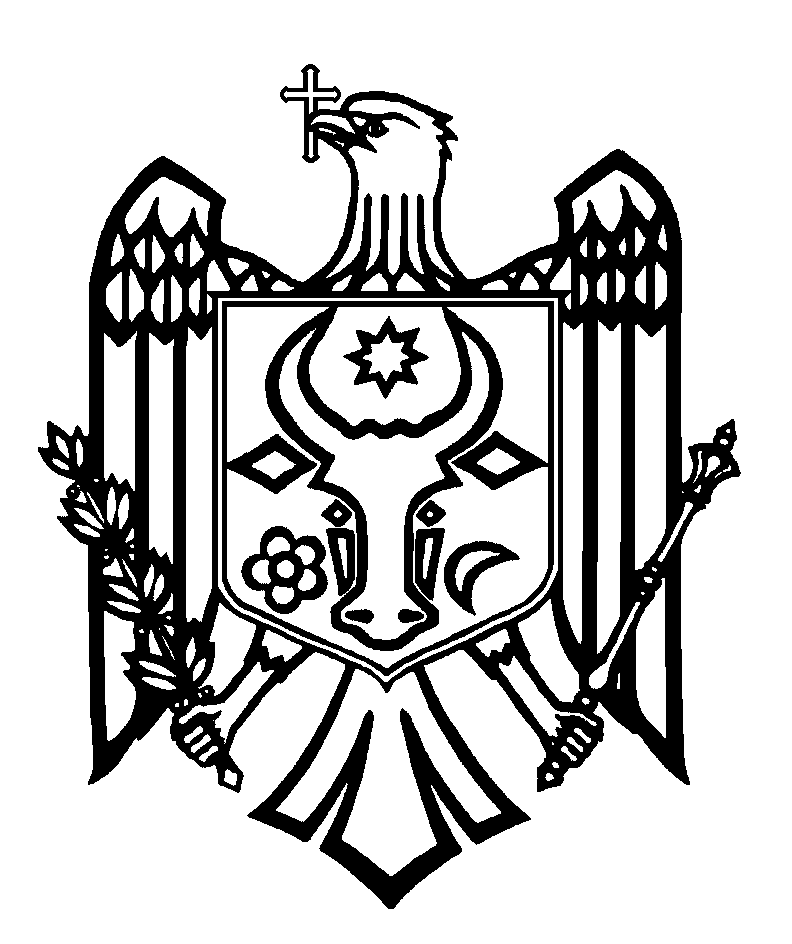 ПЕРЕВОДСЧЕТНАЯ ПАЛАТА РЕСПУБЛИКИ МОЛДОВАП О С Т А Н О В Л Е Н И Е №31от 29 июня 2022 года по Отчету аудита консолидированной финансовой отчетности Министерства окружающей среды по состоянию на 31 декабря 2021 годаСчетная палата, в присутствии г-жи Юлианы Кантараджиу, министра Окружающей среды; г-жи Марианы Ковик, начальника Финансово-административного отдела, главного бухгалтера Министерства окружающей среды; г-на Виорела Панэ, начальника Управления публичных инвестиций Министерства финансов; г-жи Татьяны Саввы, заместителя Генерального директора Агентства публичной собственности; г-на Андрея Антоневича, директора Агентства „Apele Moldovei”; г-на Дорина Повержука, заместителя директора Агентства „Moldsilva”; г-на Ион Булмаги, начальника Инспектората по охране окружающей среды; г-на Михаила Григораш, директора Государственной гидрометеорологической службы, в рамках видеозаседания, руководствуясь ст.3 (1) и ст.5 (1) а) Закона об организации и функционировании Счетной палаты Республики Молдова, рассмотрела Отчет аудита консолидированной финансовой отчетности Министерства окружающей среды по состоянию на 31 декабря 2021 года.Миссия внешнего публичного аудита была проведена в соответствии с Программами аудиторской деятельности Счетной палаты на 2021 и 2022 годы, с целью предоставления разумной уверенности в том, что консолидированная финансовая отчетность Министерства окружающей среды по состоянию на 31 декабря 2021 года не содержит, в ее совокупности, существенных искажений вследствие мошенничества или ошибок, а также вынесения соответствующего мнения. Внешний публичный аудит был проведен в соответствии с Международными стандартами Высших органов аудита, применяемыми Счетной палатой. Рассмотрев Отчет аудита, Счетная палата УСТАНОВИЛА:консолидированная финансовая отчетность Министерства окружающей среды по состоянию на 31 декабря 2021 года, за исключением вероятного воздействия аспектов, описанных в Разделе Основание для условного мнения, представляет, во всех существенных аспектах, реальное и достоверное отражение ситуации, в соответствии с установленными нормами бухгалтерского учета и финансовой отчетности в бюджетной системе Республики Молдова.Аудиторские наблюдения послужили основанием для выражения условного мнения в отношении консолидированной финансовой отчетности Министерства окружающей среды по состоянию на 31 декабря 2021 года.Исходя из вышеизложенного, на основании ст.14 (2), ст.15 d) и ст.37 (2) Закона №260 от 07.12.2017, Счетная палата ПОСТАНОВЛЯЕТ:1. Утвердить Отчет аудита консолидированной финансовой отчетности Министерства окружающей среды по состоянию на 31 декабря 2021 года, приложенный к настоящему Постановлению.2. Настоящее Постановление и Отчет аудита направить:2.1. Парламенту Республики Молдова для информирования и рассмотрения, в случае необходимости, в рамках парламентской комиссии по контролю за публичными финансами;2.2.  Президенту Республики Молдова для информирования;2.3. Правительству Республики Молдова для информирования и принятия мер по мониторингу обеспечения выполнения аудиторских рекомендаций, и рекомендовать: 	2.3.1. совместно с Министерством экономики, Министерством юстиции, Министерством окружающей среды, Агентством публичной собственности и Агентством публичных услуг, рассмотреть целесообразность внесения изменений в Закон о несостоятельности №149 от 29.06.2012, касающихся:2.3.1.1. определения действий, которые должны быть предприняты соответствующими учреждениями в случае, если в результате реформ по смене учредителя на государственных предприятиях, находящихся в процессе несостоятельности, для обеспечения возможности корректировки учредительных документов (уставов и т. д.) этих предприятий новыми учредителями, с регистрацией в установленном порядке соответствующих изменений в Агентстве публичных услуг;2.3.1.2. включения, в качестве участника процесса несостоятельности, представителя учредителя государственного предприятия, который будет действовать в интересах государства, принимая участие в заседаниях, организованных администратором несостоятельности или ликвидатором, с целью защиты имущества публичной сферы и частной сферы государства, для недопущения их неконтролируемого отчуждения третьим лицам;              2.3.1.3. дополнения нормативных актов исчерпывающими положениями о мониторинге инстанциями по несостоятельности соблюдения установленного срока для проведения процесса несостоятельности и ликвидации предприятий, для недопущения их превышения; 2.3.2 повышения ответственности центральных органов публичного управления,  управляющих земельными участками публичной собственности государства, для скорейшей реализации предписаний Постановления Правительства №161/2019 и обеспечения ускорения процесса передачи земельных участков публичной собственности из их ведения в ведение Агентства публичной собственности, с обязательным составлением актов приема-передачи между Агентством публичной собственности и управляющими земельными участками, в соответствии с положениями Постановления Правительства №901/2015, с периодическим мониторингом процесса передачи земельных участков;2.4. Министерству окружающей среды для принятия к сведению, и рекомендовать, в соответствии с делегированными полномочиями, рассмотреть результаты аудита, с утверждением плана мер и принятием необходимых действий по внедрению аудиторских рекомендаций, а именно: 2.4.1. провести оценку и зарегистрировать в учете земельные участки лесного фонда, переданные в ведение лесным предприятиям, учредителем которых является, включенные в их уставах, с регистрацией в учете стоимости земельных участков на счете 415300 „Инвестиции в связанные и несвязанные стороны”;  2.4.2. уяснить ситуацию, связанную с записями из Регистра недвижимого имущества относительно принадлежности земельных участков и объектов недвижимого имущества, зарегистрированных в учете, но которые, согласно записям из Регистра, принадлежат третьим лицам, с корректировкой, в случае необходимости, либо записей в Регистре, либо остатков по группе счетов 311 „Здания” и 371 „Земельные участки”;2.4.3. обеспечить надлежащую классификацию товаров, зарегистрированных в учете по группам счетов 311 „Здания”, 314 „Машины и оборудования” 312 „Специальные сооружения” и 319 „Незавершенные капитальные инвестиции”; 2.4.4. зарегистрировать в кадастровых органах имущественные права на объекты недвижимого имущества и земельные участки, находящиеся в ведении;2.4.5. принять необходимые меры, предусмотренные нормативной базой, для разграничения и регистрации в кадастровых органах 4 земельных участков, площадь которых неизвестна, по мере получения документов, удостоверяющих/подтверждающих разграничение публичной собственности, и имущественных прав на них;2.4.6. обеспечить осуществление инвестиций в соответствии с нормативными положениями, общими правилами бюджетирования и принципами надлежащего управления, с недопущением в будущем принятия фиктивных счетов за нереализованные поставки, с целью обеспечения освоения ассигнований, предназначенных для этой цели;2.4.7. проводить меры по содержанию защитных дамб, для недопущения роста лесной растительности за пределами лесного фонда и несения в будущем необоснованных расходов;2.5. Министерству окружающей среды совместно с Агентством "Moldsilva" для принятия к сведению и рекомендовать: 2.5.1. принять необходимые меры по изменению и корректировке размера арендной платы за земли лесного фонда, предусмотренного в Постановлении Правительства №187/2008 для земельных участков, сданных в аренду для ведения охотничьего хозяйства и/или рекреационных целей, рассчитанных в соответствии с Методологией, прилагаемой к соответствующему Постановлению Правительства, путем исключения из соответствующих сумм стоимости НДС, а также включения в Постановление Правительства расшифровки расчетов, которые легли в основу формирования размера платы за аренду земель лесного фонда;  	2.5.2. пересмотреть Раздел VI договоров аренды земельных участков лесного фонда, путем его изложения в более исчерпывающей формулировке относительно действий, которые должны применяться в случае изменения размеров арендной платы, а также пересмотреть другие недостатки, связанных с нормативной базой и содержанием договоров аренды, отмеченных в Постановлении Счетной палаты №74 от 20.12.2021;2.6. Министерству окружающей среды совместно с Агентством „Apele Moldovei” и Агентством „Moldsilva”, в качестве учредителей государственных предприятий, для принятия к сведению, и рекомендовать повысить ответственность руководства государственных предприятий за обеспечение надлежащего учета имущества, полученного в управление, с использованием отдельных счетов из Плана счетов для земельных участков, полученных в хозяйственном ведении, на счете 1226, и для основных средств, полученных в хозяйственном ведении, на счете 1238;2.7. Министерству финансов для принятия к сведению, и рекомендовать:2.7.1. дополнить План счетов учетными политиками, обеспечивающими количественно-стоимостный учет активов, полученных в безвозмездное пользование;2.7.2. разработать нормативные положения о сертификации/подтверждении стоимости основных средств, в целях формирования для каждого основного средства дела с документами, удостоверяющими изменение стоимости основного средства, и это дело должно будет храниться до ликвидации/списания основного средства; 2.7.3. дополнить Бюджетную классификацию и План бухгалтерских счетов исчерпывающими положениями о порядке выделения финансирования в виде субсидирования государственных предприятий или других бенефициаров субсидий специального назначения и без специального назначения, особенно в тех случаях, когда требуется договор о предоставлении субсидий, и когда не требуется никаких документов или договоров;2.8. Министерству финансов совместно с Агентством публичной собственности для принятия к сведению, и рекомендовать разработать совместный циркуляр о способе передачи, а также регистрации в количественно-стоимостном отношении земельных участков как Агентством публичной собственности, так и центральными публичными органами, включая земельные участки, переданные/полученные в безвозмездное пользование;2.9. Министерству финансов совместно с Министерством окружающей среды для принятия к сведению, и рекомендовать: 2.9.1. выявить необходимые финансовые ресурсы для регистрации имущественных прав на объекты недвижимого имущества, находящиеся в ведении Министерства и его подведомственных субъектов;2.9.2. соблюдать общую нормативную базу по бюджетному финансированию и создать механизм субсидирования государственных предприятий, учредителем которых является Агентство публичной собственности, для обеспечения сбалансированного внедрения как политики в области собственности, так и политики в отраслевых областях, патронируемых отраслевыми министерствами; 2.10. Агентству публичной собственности для принятия к сведению, и рекомендовать:2.10.1.  разработать и представить Правительству на утверждение исчерпывающие дополнения к Постановлениям Правительства №161/2019 и №91/2018 относительно порядка передачи земельных участков публичной собственности из ведения центральных органов публичной власти в ведение Агентства публичной собственности, на основании положений Постановления Правительства №901/2015, с обязательным составлением актов приема-передачи;2.10.2. для реализации положений Постановления Правительства №902/2017, принять необходимые меры, предусмотренные нормативной базой для замены учредителя в уставах предприятий, находящихся в процессе несостоятельности, с регистрацией в установленном порядке изменений в Агентстве публичных услуг;2.11. Агентству публичной собственности совместно с Министерством окружающей среды для принятия к сведению, и рекомендовать, в целях реализации предписаний Постановлений Правительства №161/2018 и №902/2017 о передаче права учредителя государственных предприятий и администратора земельных участков из ведения центральных публичных органов в ведение Агентства публичной собственности, в качестве нового учредителя государственных предприятий, находящихся в процессе несостоятельности, инициировать процедуру внесения изменений в их уставы путем замены учредителя и исключения из них площадей земельных участков, переданных им в хозяйственное ведение, с регистрацией в установленном порядке изменений в Агентстве публичных услуг, и с обязательным информированием администратора несостоятельности о внесенных изменениях;2.12. Агентству публичной собственности, совместно с Министерством окружающей среды и Агентством „Apele Moldovei” для принятия к сведению, и рекомендовать уяснить ситуации, связанные с проведением Агентством „Apele Moldovei” капитальных ремонтных работ на объектах, принадлежащих на правах собственности третьим лицам (государственным предприятиям, учредителем которых является Агентство публичной собственности: дамбы, гидротехнические сооружения), с обеспечением капитализации их стоимости собственниками соответствующих объектов;2.13. Агентству публичной собственности совместно с Министерством финансов и Агентством публичных услуг для принятия к сведению, и рекомендовать разработать механизм передачи земельных участков из ведения центральных публичных органов в ведение Агентства публичной собственности, с регистрацией имущественных прав на основании актов приема-передачи, составленных между сторонами в соответствии с Постановлением Правительства №901/2015, п.1.5.4.1. и п.1.5.4.2. Приказа министра Финансов №216/2015;2.14. Агентству публичной собственности совместно с Агентством публичных услуг для принятия к сведению, и рекомендовать зарегистрировать имущественные права на земельные участки, включенные в Постановление Правительства №161/2019 только на основании актов приема-передачи, заключенных между центральными публичными органами/бюджетными учреждениями/публичными учреждениями на самоуправлении, государственными предприятиями и т. д. и Агентством публичной собственности, в соответствии с положениями Постановления Правительства №901/2015;2.15.  Генеральной прокуратуре Республики Молдова для информирования и возможного реагирования в целях принятия мер по констатациям, изложенным в п.6.8 Отчета аудита.   3. Уполномочить члена Счетной палаты, ответственного за доверенный сектор, правом подписать Письмо к руководству Министерства окружающей среды.4. Настоящее Постановление вступает в силу со дня опубликования в Официальном мониторе Республики Молдова и может быть обжаловано путем предварительного уведомления в адрес органа-эмитента в течение 30 дней со дня опубликования. В административном порядке Постановление может быть обжаловано в Суде Кишинэу, офис Рышкань (MD-2068, Мун. Кишинэу, ул. Киев, 3), в 30-дневный срок со дня сообщения ответа на предварительное уведомление или с даты истечения срока, предусмотренного для его разрешения. 5. О принятых мерах по выполнению подпунктов 2.4. - 2.14. настоящего Постановления проинформировать Счетную палату в течение 6 месяцев с даты опубликования Постановления в Официальном мониторе Республики Молдова.6.  Постановление и Отчет аудита консолидированной финансовой отчетности Министерства окружающей среды по состоянию на 31 декабря 2021 года опубликовать на официальном сайте Счетной палаты (https://www.ccrm.md/ro/decisions).Мариан ЛУПУ,Председатель